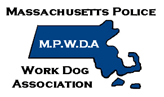 THE MASSACHUSETTS POLICE WORK DOG ASSOCIATIONAnnual K-9 Seminar and Workshop May 18th, 2020 through May 22th, 2020at theWestover Air Reserve BaseThis one-week course will offer hands-on training and NAPWDA certification for K9 teams of all levels. Trainers from the North American Police Work Dog Association will be in attendance to test and certify canines in Patrol/Utility, Narcotics Detection, Explosives Detection, Cadaver, and Tracking/Trailing.  You DO NOT need to be a NAPWDA member to attend this seminar. However, NAPWDA membership is required for any certification testing.  Anyone not a current member may join via  http://www.napwda.com/membership-information. please see the MAPWDA website for application forms.    Pre-registration is required for all segments of this seminar by May 1st, 2020. The seminar fee is $275.00 per K9-team which includes continental breakfast, lunch, certification testing for NAPWDA members, and all MAPWDA workshops, Cash, Check, P.O. payable to: Massachusetts Police Work Dog Association8 Sheffield Dr, Easthampton, MA 01027The host agency has room/board and meals available if needed.For more information and registration forms please visit www.MAPWDA.com. Or, contact:Ofc. James Ruddock	 ruddockjimmy@gmail.com		413-522-0267Sgt. James Parise	Auto_4@earthlink.net				413-454-8466